 Anmeldung Berufsgrundbildungsjahr  Voraussetzung: ein Vertrag oder ein Vorvertrag mit      dem Ausbildungsbetrieb     folgende Anlagen sind der Anmeldung beizufügen:wird von der Schule bearbeitet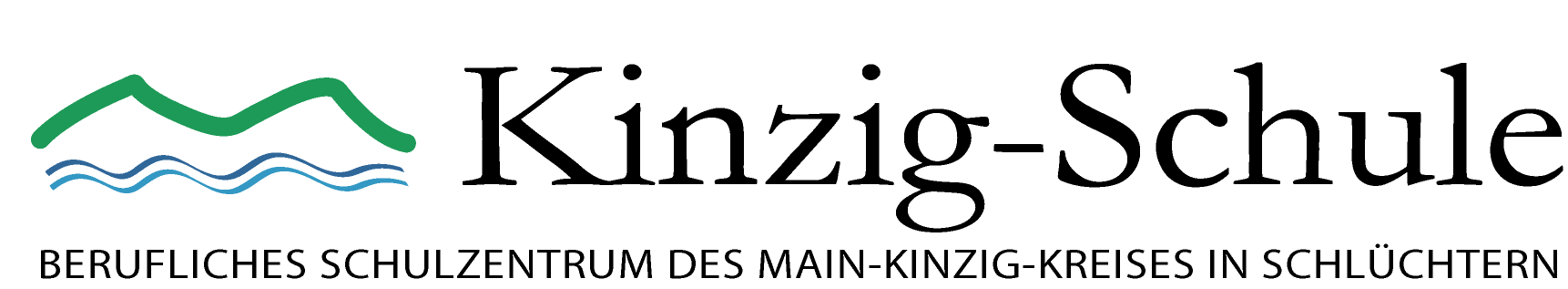 In den Sauren Wiesen 1736381 Schlüchtern Tel. 06661-74749-0  Fax 74749-80Homepage: www.kinzig-schule.de                                                              E-Mail: schule@kinzig-schule.de Berufsfeld:  Holztechnik                                                               Personalien                                                     Personalien                                                     Personalien                                                     Personalien                                                     Personalien                                                     PersonalienName:Vorname:Vorname:Vorname:geb. am:in:Kreis:weiblich                 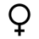 männlich        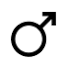 Staatsangehörigkeit:Religion:Tel.-Nr.: Tel.-Nr.: Tel.-Nr.: Straße:Mobil-Nr.:Mobil-Nr.:Mobil-Nr.:PLZ, Wohnort:E-Mail-Adresse:E-Mail-Adresse:E-Mail-Adresse:gesetzlicher Vertreter (bei SchülerInnen unter 18 Jahren):gesetzlicher Vertreter (bei SchülerInnen unter 18 Jahren):gesetzlicher Vertreter (bei SchülerInnen unter 18 Jahren):gesetzlicher Vertreter (bei SchülerInnen unter 18 Jahren):gesetzlicher Vertreter (bei SchülerInnen unter 18 Jahren):gesetzlicher Vertreter (bei SchülerInnen unter 18 Jahren):Name:Vorname:Vorname:Vorname:Straße:Tel.:Tel.:Tel.:Straße:Mobil-Nr.:Mobil-Nr.:Mobil-Nr.:PLZ, Wohnort:E-Mail-Adresse:E-Mail-Adresse:E-Mail-Adresse:künftiger Ausbildungsbetrieb:künftiger Ausbildungsbetrieb:künftiger Ausbildungsbetrieb:künftiger Ausbildungsbetrieb:künftiger Ausbildungsbetrieb:künftiger Ausbildungsbetrieb:Name:Vorname:Vorname:Vorname:Straße:Tel.:Tel.:Tel.:Straße:Mobil-Nr.:Mobil-Nr.:Mobil-Nr.:PLZ, Wohnort:E-Mail-Adresse:E-Mail-Adresse:E-Mail-Adresse:1 Lichtbildletztes Schulzeugnis als beglaubigte Kopie LebenslaufVertrag oder Vorvertrag mit AusbildungsbetriebOrt, DatumUnterschrift gesetzlicher Vertreter(bei Schülerinnen unter 18 Jahren) geeignetnicht geeignetvorläufig aufgenommenWarteliste